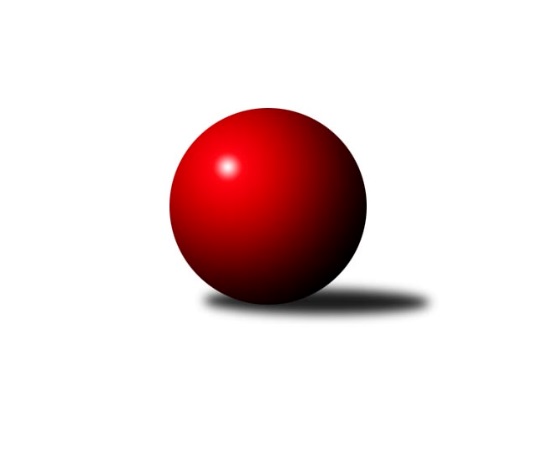 Č.1Ročník 2022/2023	17.9.2022Nejlepšího výkonu v tomto kole: 3322 dosáhlo družstvo: TJ Sokol Chotoviny Divize jih 2022/2023Výsledky 1. kolaSouhrnný přehled výsledků:TJ Nová Včelnice 	- TJ Nové Město na Moravě	6:2	2681:2618	13.5:10.5	16.9.TJ Slovan Jindřichův Hradec 	- TJ Tatran Lomnice nad Lužnicí 	8:0	2714:2302	21.5:2.5	16.9.TJ Sokol Chotoviny 	- TJ Centropen Dačice C	7:1	3322:3152	18.0:6.0	16.9.TJ Třebíč B	- TJ Sokol Soběnov 	8:0	3317:3188	16.0:8.0	16.9.TJ Centropen Dačice D	- TJ Jiskra Nová Bystřice	1:7	3116:3290	8.0:16.0	16.9.TJ Blatná	- TJ Spartak Pelhřimov	5:3	3317:3306	10.0:14.0	17.9.Tabulka družstev:	1.	TJ Slovan Jindřichův Hradec	1	1	0	0	8.0 : 0.0 	21.5 : 2.5 	 2714	2	2.	TJ Třebíč B	1	1	0	0	8.0 : 0.0 	16.0 : 8.0 	 3317	2	3.	TJ Sokol Chotoviny	1	1	0	0	7.0 : 1.0 	18.0 : 6.0 	 3322	2	4.	TJ Jiskra Nová Bystřice	1	1	0	0	7.0 : 1.0 	16.0 : 8.0 	 3290	2	5.	TJ Nová Včelnice	1	1	0	0	6.0 : 2.0 	13.5 : 10.5 	 2681	2	6.	TJ Blatná	1	1	0	0	5.0 : 3.0 	10.0 : 14.0 	 3317	2	7.	TJ Spartak Pelhřimov	1	0	0	1	3.0 : 5.0 	14.0 : 10.0 	 3306	0	8.	TJ Nové Město na Moravě	1	0	0	1	2.0 : 6.0 	10.5 : 13.5 	 2618	0	9.	TJ Centropen Dačice D	1	0	0	1	1.0 : 7.0 	8.0 : 16.0 	 3116	0	10.	TJ Centropen Dačice C	1	0	0	1	1.0 : 7.0 	6.0 : 18.0 	 3152	0	11.	TJ Sokol Soběnov	1	0	0	1	0.0 : 8.0 	8.0 : 16.0 	 3188	0	12.	TJ Tatran Lomnice nad Lužnicí	1	0	0	1	0.0 : 8.0 	2.5 : 21.5 	 2302	0Podrobné výsledky kola:	 TJ Nová Včelnice 	2681	6:2	2618	TJ Nové Město na Moravě	Pavel Domin	164 	 89 	 163 	81	497 	 3:1 	 450 	 173	63 	 161	53	Petr Hlisnikovský	Martin Tyšer	157 	 61 	 154 	71	443 	 0:4 	 520 	 169	89 	 164	98	Miloš Stloukal	Jiří Dvořák	159 	 53 	 134 	71	417 	 2.5:1.5 	 432 	 157	53 	 161	61	Pavel Škoda	Jiří Slovák	153 	 71 	 177 	62	463 	 4:0 	 378 	 147	54 	 117	60	Jiří Loučka	Jan Šebera	153 	 58 	 155 	60	426 	 1:3 	 426 	 134	63 	 158	71	Pavel Sáblík	Tibor Pivko	150 	 62 	 161 	62	435 	 3:1 	 412 	 139	70 	 150	53	Michal Mikorozhodčí: Vedoucí družstevNejlepší výkon utkání: 520 - Miloš Stloukal	 TJ Slovan Jindřichův Hradec 	2714	8:0	2302	TJ Tatran Lomnice nad Lužnicí 	Jan Cukr	164 	 77 	 149 	62	452 	 3:1 	 368 	 126	26 	 145	71	Rudolf Pouzar	Josef Holický	157 	 62 	 150 	63	432 	 4:0 	 379 	 141	53 	 123	62	Jiří Doktor	Pavel Picka	154 	 72 	 154 	71	451 	 4:0 	 394 	 139	62 	 149	44	Jan Nosek	Jaroslav Opl	171 	 61 	 148 	62	442 	 4:0 	 342 	 132	50 	 116	44	Marek Baštýř	Jiří Hána	152 	 80 	 171 	89	492 	 4:0 	 400 	 140	70 	 134	56	Jan Holšan	Vladimír Štipl	167 	 63 	 145 	70	445 	 2.5:1.5 	 419 	 133	62 	 154	70	Zdeněk Doktorrozhodčí:  Vedoucí družstevNejlepší výkon utkání: 492 - Jiří Hána	 TJ Sokol Chotoviny 	3322	7:1	3152	TJ Centropen Dačice C	Kamila Dvořáková	133 	 145 	 123 	141	542 	 4:0 	 491 	 116	126 	 121	128	Stanislav Musil	Pavel Makovec	152 	 140 	 135 	139	566 	 3:1 	 560 	 148	132 	 147	133	Petr Bína	Zbyněk Hein	144 	 149 	 141 	135	569 	 3:1 	 539 	 129	122 	 156	132	Jiří Cepák	Libor Hrstka	146 	 137 	 137 	132	552 	 1:3 	 572 	 167	138 	 126	141	Karel Kunc	Jan Bartoň	137 	 145 	 140 	136	558 	 3:1 	 532 	 133	124 	 125	150	Lukáš Štibich	Petr Bystřický	127 	 128 	 143 	137	535 	 4:0 	 458 	 119	115 	 107	117	Ladislav Boudarozhodčí: Zbyněk HeinNejlepší výkon utkání: 572 - Karel Kunc	 TJ Třebíč B	3317	8:0	3188	TJ Sokol Soběnov 	Libor Nováček	123 	 147 	 134 	141	545 	 3:1 	 511 	 141	121 	 124	125	Ondřej Sysel	Václav Rypel	144 	 127 	 149 	133	553 	 2:2 	 538 	 128	140 	 130	140	Kamil Šedivý	Jan Dobeš	135 	 126 	 146 	172	579 	 3:1 	 531 	 134	137 	 134	126	Bohuslav Šedivý	Lukáš Toman	133 	 120 	 138 	141	532 	 3:1 	 543 	 128	143 	 134	138	Milan Šedivý	Kamil Nestrojil	137 	 143 	 145 	139	564 	 3:1 	 523 	 151	125 	 134	113	Josef Šedivý ml.	Lubomír Horák	141 	 136 	 126 	141	544 	 2:2 	 542 	 116	149 	 123	154	Roman Grznárikrozhodčí: Mojmír NovotnýNejlepší výkon utkání: 579 - Jan Dobeš	 TJ Centropen Dačice D	3116	1:7	3290	TJ Jiskra Nová Bystřice	Stanislav Kučera	132 	 125 	 122 	120	499 	 0:4 	 590 	 164	146 	 144	136	Petr Tomek	David Mihal	131 	 154 	 109 	138	532 	 2:2 	 545 	 124	123 	 153	145	Martin Vrecko	Vítězslav Stuchlík	138 	 128 	 133 	128	527 	 1:3 	 548 	 126	141 	 146	135	Iva Molová	Martin Kubeš	92 	 157 	 118 	149	516 	 2:2 	 532 	 127	137 	 128	140	Marek Augustin	Aleš Láník	112 	 125 	 118 	135	490 	 0:4 	 556 	 128	150 	 130	148	Marek Chvátal	Jan Kubeš	133 	 141 	 127 	151	552 	 3:1 	 519 	 145	123 	 122	129	Jan Havlíček st.rozhodčí:  Vedoucí družstevNejlepší výkon utkání: 590 - Petr Tomek	 TJ Blatná	3317	5:3	3306	TJ Spartak Pelhřimov	Daniel Lexa	152 	 146 	 136 	135	569 	 3:1 	 525 	 124	129 	 151	121	Jiří Rozkošný	Filip Cheníček	139 	 141 	 119 	131	530 	 0:4 	 568 	 146	144 	 143	135	Václav Novotný	Jiří Minařík	139 	 123 	 157 	137	556 	 1:3 	 582 	 154	140 	 139	149	Libor Linhart	Josef Mikeš	156 	 155 	 134 	131	576 	 3:1 	 535 	 151	135 	 117	132	Ota Schindler	Vít Kobliha	142 	 131 	 134 	145	552 	 2:2 	 538 	 147	139 	 124	128	Lucie Smrčková	Karel Koubek	131 	 130 	 147 	126	534 	 1:3 	 558 	 146	147 	 133	132	Jan Janůrozhodčí: Kobliha VítekNejlepší výkon utkání: 582 - Libor LinhartPořadí jednotlivců:	jméno hráče	družstvo	celkem	plné	dorážka	chyby	poměr kuž.	Maximum	1.	Miloš Stloukal 	TJ Nové Město na Moravě	624.00	399.6	224.4	4.8	1/1	(624)	2.	Pavel Domin 	TJ Nová Včelnice 	596.40	392.4	204.0	3.6	1/1	(596.4)	3.	Jiří Hána 	TJ Slovan Jindřichův Hradec 	590.40	387.6	202.8	4.8	1/1	(590.4)	4.	Petr Tomek 	TJ Jiskra Nová Bystřice	590.00	402.0	188.0	6.0	1/1	(590)	5.	Libor Linhart 	TJ Spartak Pelhřimov	582.00	384.0	198.0	3.0	1/1	(582)	6.	Jan Dobeš 	TJ Třebíč B	579.00	377.0	202.0	0.0	1/1	(579)	7.	Josef Mikeš 	TJ Blatná	576.00	368.0	208.0	5.0	1/1	(576)	8.	Karel Kunc 	TJ Centropen Dačice C	572.00	388.0	184.0	1.0	1/1	(572)	9.	Daniel Lexa 	TJ Blatná	569.00	396.0	173.0	8.0	1/1	(569)	10.	Zbyněk Hein 	TJ Sokol Chotoviny 	569.00	398.0	171.0	2.0	1/1	(569)	11.	Václav Novotný 	TJ Spartak Pelhřimov	568.00	371.0	197.0	6.0	1/1	(568)	12.	Pavel Makovec 	TJ Sokol Chotoviny 	566.00	363.0	203.0	3.0	1/1	(566)	13.	Kamil Nestrojil 	TJ Třebíč B	564.00	364.0	200.0	1.0	1/1	(564)	14.	Petr Bína 	TJ Centropen Dačice C	560.00	375.0	185.0	5.0	1/1	(560)	15.	Jan Bartoň 	TJ Sokol Chotoviny 	558.00	356.0	202.0	4.0	1/1	(558)	16.	Jan Janů 	TJ Spartak Pelhřimov	558.00	378.0	180.0	5.0	1/1	(558)	17.	Marek Chvátal 	TJ Jiskra Nová Bystřice	556.00	364.0	192.0	4.0	1/1	(556)	18.	Jiří Minařík 	TJ Blatná	556.00	389.0	167.0	11.0	1/1	(556)	19.	Jiří Slovák 	TJ Nová Včelnice 	555.60	396.0	159.6	6.0	1/1	(555.6)	20.	Václav Rypel 	TJ Třebíč B	553.00	386.0	167.0	3.0	1/1	(553)	21.	Vít Kobliha 	TJ Blatná	552.00	349.0	203.0	6.0	1/1	(552)	22.	Libor Hrstka 	TJ Sokol Chotoviny 	552.00	370.0	182.0	5.0	1/1	(552)	23.	Jan Kubeš 	TJ Centropen Dačice D	552.00	371.0	181.0	4.0	1/1	(552)	24.	Iva Molová 	TJ Jiskra Nová Bystřice	548.00	370.0	178.0	6.0	1/1	(548)	25.	Libor Nováček 	TJ Třebíč B	545.00	371.0	174.0	7.0	1/1	(545)	26.	Martin Vrecko 	TJ Jiskra Nová Bystřice	545.00	393.0	152.0	7.0	1/1	(545)	27.	Lubomír Horák 	TJ Třebíč B	544.00	374.0	170.0	2.0	1/1	(544)	28.	Milan Šedivý 	TJ Sokol Soběnov 	543.00	377.0	166.0	2.0	1/1	(543)	29.	Jan Cukr 	TJ Slovan Jindřichův Hradec 	542.40	375.6	166.8	6.0	1/1	(542.4)	30.	Kamila Dvořáková 	TJ Sokol Chotoviny 	542.00	339.0	203.0	1.0	1/1	(542)	31.	Roman Grznárik 	TJ Sokol Soběnov 	542.00	372.0	170.0	8.0	1/1	(542)	32.	Pavel Picka 	TJ Slovan Jindřichův Hradec 	541.20	369.6	171.6	3.6	1/1	(541.2)	33.	Petr Hlisnikovský 	TJ Nové Město na Moravě	540.00	400.8	139.2	7.2	1/1	(540)	34.	Jiří Cepák 	TJ Centropen Dačice C	539.00	367.0	172.0	11.0	1/1	(539)	35.	Lucie Smrčková 	TJ Spartak Pelhřimov	538.00	374.0	164.0	6.0	1/1	(538)	36.	Kamil Šedivý 	TJ Sokol Soběnov 	538.00	377.0	161.0	4.0	1/1	(538)	37.	Petr Bystřický 	TJ Sokol Chotoviny 	535.00	369.0	166.0	4.0	1/1	(535)	38.	Ota Schindler 	TJ Spartak Pelhřimov	535.00	380.0	155.0	9.0	1/1	(535)	39.	Karel Koubek 	TJ Blatná	534.00	359.0	175.0	3.0	1/1	(534)	40.	Vladimír Štipl 	TJ Slovan Jindřichův Hradec 	534.00	374.4	159.6	6.0	1/1	(534)	41.	Marek Augustin 	TJ Jiskra Nová Bystřice	532.00	354.0	178.0	7.0	1/1	(532)	42.	David Mihal 	TJ Centropen Dačice D	532.00	361.0	171.0	9.0	1/1	(532)	43.	Lukáš Štibich 	TJ Centropen Dačice C	532.00	368.0	164.0	7.0	1/1	(532)	44.	Lukáš Toman 	TJ Třebíč B	532.00	403.0	129.0	7.0	1/1	(532)	45.	Martin Tyšer 	TJ Nová Včelnice 	531.60	373.2	158.4	12.0	1/1	(531.6)	46.	Bohuslav Šedivý 	TJ Sokol Soběnov 	531.00	366.0	165.0	10.0	1/1	(531)	47.	Jaroslav Opl 	TJ Slovan Jindřichův Hradec 	530.40	382.8	147.6	12.0	1/1	(530.4)	48.	Filip Cheníček 	TJ Blatná	530.00	345.0	185.0	5.0	1/1	(530)	49.	Vítězslav Stuchlík 	TJ Centropen Dačice D	527.00	362.0	165.0	7.0	1/1	(527)	50.	Jiří Rozkošný 	TJ Spartak Pelhřimov	525.00	369.0	156.0	10.0	1/1	(525)	51.	Josef Šedivý  ml.	TJ Sokol Soběnov 	523.00	357.0	166.0	7.0	1/1	(523)	52.	Tibor Pivko 	TJ Nová Včelnice 	522.00	373.2	148.8	2.4	1/1	(522)	53.	Jan Havlíček  st.	TJ Jiskra Nová Bystřice	519.00	364.0	155.0	3.0	1/1	(519)	54.	Josef Holický 	TJ Slovan Jindřichův Hradec 	518.40	368.4	150.0	10.8	1/1	(518.4)	55.	Pavel Škoda 	TJ Nové Město na Moravě	518.40	381.6	136.8	10.8	1/1	(518.4)	56.	Martin Kubeš 	TJ Centropen Dačice D	516.00	342.0	174.0	13.0	1/1	(516)	57.	Pavel Sáblík 	TJ Nové Město na Moravě	511.20	350.4	160.8	9.6	1/1	(511.2)	58.	Jan Šebera 	TJ Nová Včelnice 	511.20	369.6	141.6	10.8	1/1	(511.2)	59.	Ondřej Sysel 	TJ Sokol Soběnov 	511.00	365.0	146.0	8.0	1/1	(511)	60.	Zdeněk Doktor 	TJ Tatran Lomnice nad Lužnicí 	502.80	344.4	158.4	3.6	1/1	(502.8)	61.	Jiří Dvořák 	TJ Nová Včelnice 	500.40	351.6	148.8	14.4	1/1	(500.4)	62.	Stanislav Kučera 	TJ Centropen Dačice D	499.00	349.0	150.0	13.0	1/1	(499)	63.	Michal Miko 	TJ Nové Město na Moravě	494.40	346.8	147.6	8.4	1/1	(494.4)	64.	Stanislav Musil 	TJ Centropen Dačice C	491.00	355.0	136.0	14.0	1/1	(491)	65.	Aleš Láník 	TJ Centropen Dačice D	490.00	346.0	144.0	11.0	1/1	(490)	66.	Jan Holšan 	TJ Tatran Lomnice nad Lužnicí 	480.00	328.8	151.2	4.8	1/1	(480)	67.	Jan Nosek 	TJ Tatran Lomnice nad Lužnicí 	472.80	345.6	127.2	19.2	1/1	(472.8)	68.	Ladislav Bouda 	TJ Centropen Dačice C	458.00	333.0	125.0	18.0	1/1	(458)	69.	Jiří Doktor 	TJ Tatran Lomnice nad Lužnicí 	454.80	316.8	138.0	9.6	1/1	(454.8)	70.	Jiří Loučka 	TJ Nové Město na Moravě	453.60	316.8	136.8	12.0	1/1	(453.6)	71.	Rudolf Pouzar 	TJ Tatran Lomnice nad Lužnicí 	441.60	325.2	116.4	16.8	1/1	(441.6)	72.	Marek Baštýř 	TJ Tatran Lomnice nad Lužnicí 	410.40	297.6	112.8	13.2	1/1	(410.4)Sportovně technické informace:Starty náhradníků:registrační číslo	jméno a příjmení 	datum startu 	družstvo	číslo startu26719	Jiří Dvořák	16.09.2022	TJ Nová Včelnice 	1x26357	Stanislav Musil	16.09.2022	TJ Centropen Dačice C	1x
Hráči dopsaní na soupisku:registrační číslo	jméno a příjmení 	datum startu 	družstvo	12931	Kamila Dvořáková	16.09.2022	TJ Sokol Chotoviny 	Program dalšího kola:2. kolo23.9.2022	pá	17:30	TJ Jiskra Nová Bystřice - TJ Třebíč B	23.9.2022	pá	18:30	TJ Spartak Pelhřimov - TJ Tatran Lomnice nad Lužnicí 	23.9.2022	pá	19:30	TJ Centropen Dačice C - TJ Nová Včelnice 	24.9.2022	so	10:00	TJ Blatná - TJ Sokol Chotoviny 	24.9.2022	so	10:00	TJ Nové Město na Moravě - TJ Centropen Dačice D	Nejlepší šestka kola - absolutněNejlepší šestka kola - absolutněNejlepší šestka kola - absolutněNejlepší šestka kola - absolutněNejlepší šestka kola - dle průměru kuželenNejlepší šestka kola - dle průměru kuželenNejlepší šestka kola - dle průměru kuželenNejlepší šestka kola - dle průměru kuželenNejlepší šestka kola - dle průměru kuželenPočetJménoNázev týmuVýkonPočetJménoNázev týmuPrůměr (%)Výkon1xMiloš StloukalN. Město A624*1xMiloš StloukalN. Město A116.25201xPavel DominN. Včelnice 596.4*1xJiří HánaJin.Hradec 116.144921xJiří HánaJin.Hradec 590.4*1xPavel DominN. Včelnice 111.064971xPetr TomekNová Bystřice5901xPetr TomekNová Bystřice110.935901xLibor LinhartPelhřimov A5821xJan CukrJin.Hradec 106.694521xJan DobešTřebíč B5791xPavel PickaJin.Hradec 106.46451